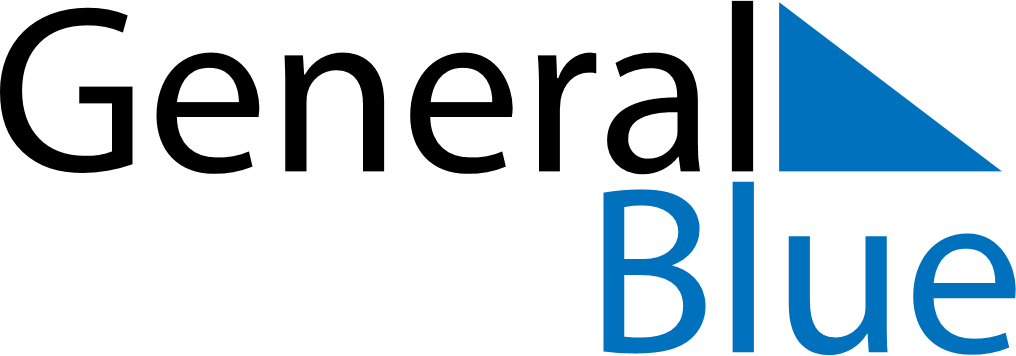 February 2029February 2029February 2029February 2029RussiaRussiaRussiaMondayTuesdayWednesdayThursdayFridaySaturdaySaturdaySunday123345678910101112131415161717181920212223242425Defender of the Fatherland Day262728